Colegio Palmarés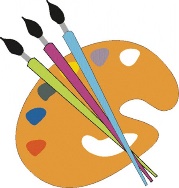 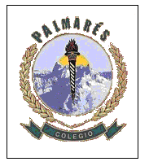 Visual ArtsSixth Grade PrimaryMiss Samanta Arte objetual Estilo artístico, que tiene sus raíces en el trabajo de Marcel Duchamp, pero que surge con más fuerza a mediados de los años sesenta.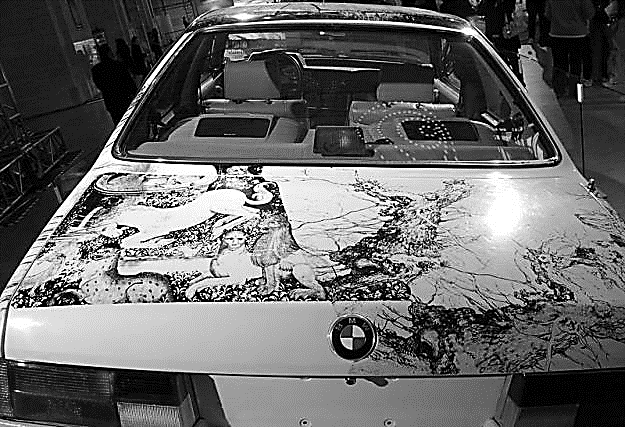 Básicamente, postula que el cuadro, como se le ha conocido hasta esa fecha, se ha agotado como medio para expresar las grandes falencias del individuo y la sociedad; por lo tanto, los artistas adheridos a esta tendencia proponen un nuevo lenguaje que se hace cargo con mayor propiedad de la relación entre arte y vida. Para eso, el objeto, proveniente de las más diversas funciones, es incorporado a las producciones art’sticas, como un elemento real que se contrapone al ilusionismo de la imagen pictórica. 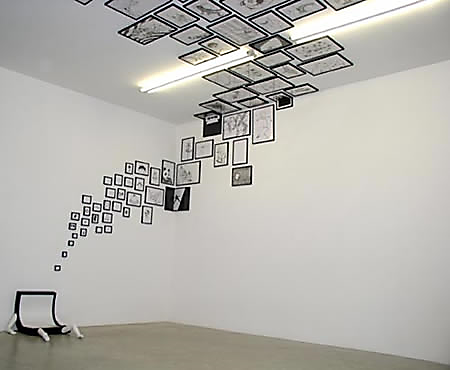  Averigua una pequeña biografía de Marcel Duchamp y anótala.………………………………………………………………………………………………………………………………………………………………………………………………………………………………………………………………………………………………………………………………………………………………………………………………………………………………………………………………………………………………………………………...Pega una obra de arte conceptual y realiza una ficha de apreciación.FICHA DE APRECIACIÓNARTISTA……………………………………………………………………………………………………OBRA……………………………………………………………………………………………………AÑO………………………………………….DESCRIPCIÓN……………………………………………………………….……………………………………………………………….………………………………………………………………..………………………………………………………………………………………………………………………………………………………………………………………………OPINION FUNDAMENTADA…………………………………………………………………………………………………………………………………………………………………………………………………………………………………………………………………………………………………………………………………………………………………………………………………………………………………………………………………………………………………………………………………………………………………………………………………………………………………………………………………………………………………………………………………………………………………………………………………………………………………………………………………………………………………………………………………………………………………………………………………………………………………………………………………………………………………………………………………………………………………………………………………………………………………………………………………………………………………………………………………………